






 Πέμπτη, 14 Οκτωβρίου 2021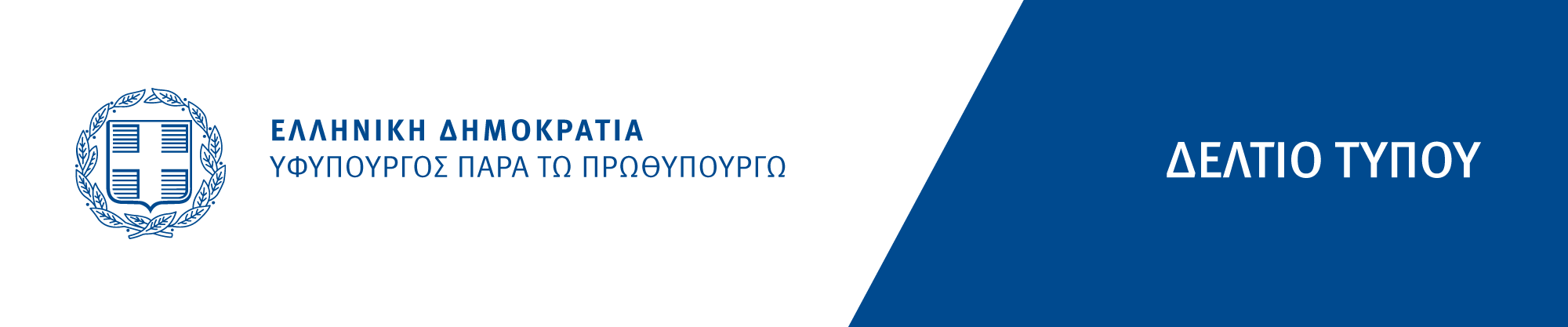 Χρ. Τριαντόπουλος: Χρηματοδότηση της Περιφέρειας Στερεάς Ελλάδος με 40 εκατ. ευρώ για αντιπλημμυρικά έργα και αποκαταστάσεις δικτύων στη Β. ΕύβοιαΣτο πλαίσιο της προώθησης των έργων αποκατάστασης στη Βόρεια Εύβοια, χθες, Τετάρτη 13 Οκτωβρίου, σε συνέχεια σχετικού αιτήματος από την Περιφέρεια Στερεάς Ελλάδας και κατόπιν σχετικής επεξεργασίας, αποφασίστηκε η έκτακτη χρηματοδότηση από το Πρόγραμμα Δημοσίων Επενδύσεων έργων αντιπλημμυρικής προστασίας, καθώς και αποκατάστασης υποδομών και δικτύων στις περιοχές των δύο δήμων της Βόρειας Εύβοιας που επλήγησαν από τις μεγάλες πυρκαγιές. Συγκεκριμένα, με απόφαση του Υφυπουργού Ανάπτυξης και Επενδύσεων, κ. Γιάννη Τσακίρη, και του Γενικού Γραμματέα Δημοσίων Επενδύσεων και ΕΣΠΑ, κ. Δημήτρη Σκάλκου, εντάχθηκαν οι πιστώσεις ύψους 39,7 εκατ. ευρώ στην Περιφέρεια Στερεάς Ελλάδος για μεγάλες εργασίες αντιπλημμυρικής προστασίας και για αποκατάσταση βλαβών στις υποδομές στις περιοχές αρμοδιότητας εντός των Δήμων Μαντουδίου-Λίμνης-Αγ. Άννας και Ιστιαίας-Αιδηψού. Πρόκειται για ένα μεγάλο, διευρυμένο και εντατικό πρόγραμμα έργων που περιλαμβάνει, παράλληλα με έργα αποκατάστασης και προστασίας του οδικού δικτύου, ένα ευρύ φάσμα έργων καθαρισμών, δομικών παρεμβάσεων, άρσης προσχώσεων και έργων αντιπλημμυρικής προστασίας στα ρέματα των εν λόγω περιοχών της Βόρειας Εύβοιας, ώστε να ενδυναμωθούν περαιτέρω οι συνθήκες αντιπλημμυρικής προστασίας που διαμορφώνονται την τελευταία περίοδο στην περιοχή υπό τις δασικές υπηρεσίας και το Υπουργείο Περιβάλλοντος και Ενέργειας.Παράλληλα, την αμέσως επόμενη περίοδο, δρομολογείται η χρηματοδότηση μίας σειράς δομικών έργων και παρεμβάσεων αντιπλημμυρικής προστασίας στους οικισμούς και στους αστικούς ιστούς των δύο δήμων της Βόρειας Εύβοιας, διευθετώντας και αντιμετωπίζοντας ριζικά εκκρεμότητες και παθογένειες δεκαετιών.